Recommendation SFCG 22-1R4FREQUENCY ASSIGNMENT GUIDELINES FOR COMMUNICATIONS IN THE MARS REGIONThe SFCG,CONSIDERING that a regional communication network can be expected in the foreseeable future at Mars as missions to Mars increase in number and variety;that frequencies for direct communication between a spacecraft at Mars and an Earth station are provided in the existing allocations to the space research service (SRS);that separate frequencies are needed in the Mars region for compatible local communications between a surface vehicle and an orbiter, between surface vehicles, and between orbiters;that major criteria for allocating frequencies include RF compatibility, technology availability and performance, operation scenarios, cost to the missions, and ability to conduct testing and emergency support from the Earth;that, without sufficient frequency separation, a Mars vehicle receiving signals from the Earth can be easily interfered by a signal transmitted by itself or by a local Mars vehicle, and a Mars vehicle transmitting to the Earth can easily interfere with a local receiver;that lower frequency provides better SNR performance for a communication link between two vehicles using low gain broad beam antennas, such as between a rover and a low orbiter; that higher frequency provides better performance between two vehicles employing high gain antennas, such as between a large lander and an orbiter with accurately pointed antennas; that testing Mars local link radios with signals transmitted from an earth station is allowed only if it does not interfere with Earth-based radio systems operating in accordance with provisions of the Radio Regulations; and that techniques such as self-test on board are available to minimize the need for testing with Earth-based signals;that the SFCG has resolved to provide assistance to member agencies in coordinating frequency assignment for deep space missions, including missions to Mars (see RES SFCG A21-1);that Mars missions need interoperable relay links to maintain communication with the Earth; and that such links in the UHF band have been defined in the CCSDS Proximity 1 standard;that passive observations in space need to be protected to the extent provided in the Radio Regulations, particularly the quiet zone in the shielded area of the Moon;that some frequency bands recommended for proximity communications in the lunar region could also be used in the Mars region, with the potential benefits of shared technology development and hardware re-use;RECOGNISINGthat Mars local links must not interfere with the direct communication links between space and the Earth using frequencies provided in the ITU Radio Regulation;that multiple frequency bands are needed for missions to meet various communications requirements and satisfy cost, mass and performance objectives;that Mars proximity links may have the potential to cause interference to Radio Astronomy observatories in the shielded zone of the Moon;that members, through the SFCG, should work together with IUCAF to exchange planning information for Mars missions in accordance with RES SFCG 23-5;RECOMMENDSthat agencies select frequencies from Table 1 for communications in the Mars region according to the specific applicability and precautions recommended in Table 2;that testing Mars local links in flight with signals transmitted from an Earth station be minimized and strictly non-interfering to the Earth-based radio systems operating under the provisions of Radio Regulation; that assignment of Mars local link frequencies be coordinated within the SFCG in accordance with RES A21-1.Table 1: Summary of Frequency Bands for Communications in the Mars RegionMultiple frequency bands are provided in Table 1 for each communication link. Table 2 presents specific recommendations on the use of these bands, including the merits and precautions that should be considered before choosing a band.Figure 1 presents a graphic illustration of the vehicles and communication links, and a conceptual future scenario with frequency bands chosen from Table 1.

Figure 1.  Conceptual Mars Communications Frequency ScenarioSpace FrequencyCoordination Group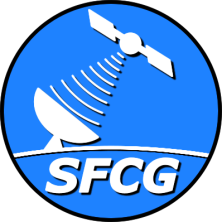 LinkFrequencySpace-to-Earth:	2290-2300 MHz8400-8450 MHz31.8-32.3 GHz37-37.5 GHz  Earth-to-space	:2110-2120 MHz	7145-7190 MHz34.2-34.7 GHz40.0-40.5 GHzOrbit-to-surface: 	435-450 MHz 2025-2110 MHz2483.5-2500 MHz	7190-7235 MHz 14.5-15.35 GHz22.55-23.55 GHzSurface-to-orbit:390-405 MHz 32200-2300 MHz	 8450-8550 MHz 		16.6-17.1 GHz 25.5-27.5 GHzSurface-to-surface:	390-405 MHz 3410-420 MHz 3435-450 MHz 3902-928 MHz 32025-2120 MHz2200-2300 MHz2400-2480 MHz2503.5-2620 MHz5150-5835 MHz 25.25-25.5 GHz27.225-27.5 GHzOrbit-to-orbit:	390-405 MHz 3435-450 MHz 32025-2120 MHz2200-2300 MHz7190-7235 MHz 	 8450-8550 MHz 422.55-23.55 GHz25.5-27.5 GHzApproach Navigation & Atmosphere Radio Science:8400-8450 MHzTable 2:   Notes on the Mars Frequencies Recommended in Table 1                                         Table 2:   Notes on the Mars Frequencies Recommended in Table 1                                         Table 2:   Notes on the Mars Frequencies Recommended in Table 1                                         Table 2:   Notes on the Mars Frequencies Recommended in Table 1                                         Table 2:   Notes on the Mars Frequencies Recommended in Table 1                                         Table 2:   Notes on the Mars Frequencies Recommended in Table 1                                         Table 2:   Notes on the Mars Frequencies Recommended in Table 1                                         Table 2:   Notes on the Mars Frequencies Recommended in Table 1                                         Table 2:   Notes on the Mars Frequencies Recommended in Table 1                                         General Comments: General Comments: General Comments: General Comments: General Comments: General Comments: General Comments: General Comments: General Comments:     1.  A few missions also carry S-Band S-to-E or E-to-S links. The use of the S-Band uplink is restricted by IMT2000.    1.  A few missions also carry S-Band S-to-E or E-to-S links. The use of the S-Band uplink is restricted by IMT2000.    1.  A few missions also carry S-Band S-to-E or E-to-S links. The use of the S-Band uplink is restricted by IMT2000.    1.  A few missions also carry S-Band S-to-E or E-to-S links. The use of the S-Band uplink is restricted by IMT2000.    1.  A few missions also carry S-Band S-to-E or E-to-S links. The use of the S-Band uplink is restricted by IMT2000.    1.  A few missions also carry S-Band S-to-E or E-to-S links. The use of the S-Band uplink is restricted by IMT2000.    1.  A few missions also carry S-Band S-to-E or E-to-S links. The use of the S-Band uplink is restricted by IMT2000.    1.  A few missions also carry S-Band S-to-E or E-to-S links. The use of the S-Band uplink is restricted by IMT2000.    1.  A few missions also carry S-Band S-to-E or E-to-S links. The use of the S-Band uplink is restricted by IMT2000.    2.  For all frequencies on this table, technology or equipment is available in the industry.    2.  For all frequencies on this table, technology or equipment is available in the industry.    2.  For all frequencies on this table, technology or equipment is available in the industry.    2.  For all frequencies on this table, technology or equipment is available in the industry.    2.  For all frequencies on this table, technology or equipment is available in the industry.    2.  For all frequencies on this table, technology or equipment is available in the industry.    2.  For all frequencies on this table, technology or equipment is available in the industry.    2.  For all frequencies on this table, technology or equipment is available in the industry.    2.  For all frequencies on this table, technology or equipment is available in the industry.    3.  Saturation or jamming refers to strong interfering signal overwhelming the receiver operating in the same band or adjacent band. For missions at Mars saturation happens only on the same vehicle; it is not likely between vehicles because of the large distance between them.     3.  Saturation or jamming refers to strong interfering signal overwhelming the receiver operating in the same band or adjacent band. For missions at Mars saturation happens only on the same vehicle; it is not likely between vehicles because of the large distance between them.     3.  Saturation or jamming refers to strong interfering signal overwhelming the receiver operating in the same band or adjacent band. For missions at Mars saturation happens only on the same vehicle; it is not likely between vehicles because of the large distance between them.     3.  Saturation or jamming refers to strong interfering signal overwhelming the receiver operating in the same band or adjacent band. For missions at Mars saturation happens only on the same vehicle; it is not likely between vehicles because of the large distance between them.     3.  Saturation or jamming refers to strong interfering signal overwhelming the receiver operating in the same band or adjacent band. For missions at Mars saturation happens only on the same vehicle; it is not likely between vehicles because of the large distance between them.     3.  Saturation or jamming refers to strong interfering signal overwhelming the receiver operating in the same band or adjacent band. For missions at Mars saturation happens only on the same vehicle; it is not likely between vehicles because of the large distance between them.     3.  Saturation or jamming refers to strong interfering signal overwhelming the receiver operating in the same band or adjacent band. For missions at Mars saturation happens only on the same vehicle; it is not likely between vehicles because of the large distance between them.     3.  Saturation or jamming refers to strong interfering signal overwhelming the receiver operating in the same band or adjacent band. For missions at Mars saturation happens only on the same vehicle; it is not likely between vehicles because of the large distance between them.     3.  Saturation or jamming refers to strong interfering signal overwhelming the receiver operating in the same band or adjacent band. For missions at Mars saturation happens only on the same vehicle; it is not likely between vehicles because of the large distance between them.     4.  Cross interference refers to interference from one vehicle to another. For Mars missions, such interference is not likely to occur in the adjacent band.      4.  Cross interference refers to interference from one vehicle to another. For Mars missions, such interference is not likely to occur in the adjacent band.      4.  Cross interference refers to interference from one vehicle to another. For Mars missions, such interference is not likely to occur in the adjacent band.      4.  Cross interference refers to interference from one vehicle to another. For Mars missions, such interference is not likely to occur in the adjacent band.      4.  Cross interference refers to interference from one vehicle to another. For Mars missions, such interference is not likely to occur in the adjacent band.      4.  Cross interference refers to interference from one vehicle to another. For Mars missions, such interference is not likely to occur in the adjacent band.      4.  Cross interference refers to interference from one vehicle to another. For Mars missions, such interference is not likely to occur in the adjacent band.      4.  Cross interference refers to interference from one vehicle to another. For Mars missions, such interference is not likely to occur in the adjacent band.      4.  Cross interference refers to interference from one vehicle to another. For Mars missions, such interference is not likely to occur in the adjacent band.  Data Rate PerformanceAccurate Antenna Pointing for PerformanceMass and VolumePossible Equipment Sharing with Deep Space Space-Earth LinksSelf-Interference with Deep Space Space-Earth LinksCross Interference with Deep Space Space-Earth Links Testing with Signals Transmitted from an Earth StationComments1.0 Space-to-Earth       (S-to-E) Per ITU-R RR2.0 Earth-to-Space (E-to-S)Per ITU-R RR3.0  Orbit-to-Surface (Command)3.1  435-450 MHzBest at low rate, with LGANot required with LGA LargenoneNoneNoneOnly on non-interfering basis (NIB) For low rate links Footnote 3 applies.  3.2  2025-2110 MHzHigh rate, with MGA/HGARequired with small beamwidth (A)SmallIf the lander carries an S-Band E-S receiver (Note: Deep space E-to-S is restricted by IMT2000) it is possible to modify the receiver to operate at extended frequencies.If the orbiter carries S-Band E-S, the S-Band local link transmitter could saturate the S-Band E-S receiver unless there is adequate isolation. NoneCoordination is easier, as the band is allocated to SRS E-S, near Earth, where similar transmissions operate, although at lower power.For high rate links. Can't share X-Band equipment. 3.3 2483.5-2500 MHzLow rate with LGA, High rate with MGANot required with LGANoneNoneThe band is allocated to MSS and RDSS within Earth. A NIB proxi test would be required, in the outdoor test zone on Earth (low power) when neededFor low and medium rate links3.4  7190-7235 MHzHigher rate, with HGARequired with smaller beamwidth (1/4 A)SmallerPossible to modify the X-Band E-to-S receiver to operate at extended frequencies.The orbiter X-Band local link transmitter could saturate an orbiter X-Band E-S receiver unless there is adequate isolation.NoneHigh power transmission in urban area is restricted to protect fixed and mobile services. A lesser problem in rural areas.For high rate links. Can share X-Band equipment. Must avoid self-interference to the X-Band E-to-S link3.5  14.5-15.35 GHzHigher rate than X-Band, with HGARequired with even smaller angle (1/8 A)Smaller than X-BandNoneNoneNoneNIB For high rate links3.6  22.55-23.55 GHzVery high rates, with HGARequired with even smaller angle (1/12 A)Smaller than Ku-BandNoneNoneNoneCoordination is easier, as the 22.55-23.15 GHz band is allocated to SRS E-SFor very high rate links4.0 Surface-to-Orbit (Telemetry)4.1  390-405 MHzsee 3.1see 3.1see 3.1NoneNoneNoneNIB For low rate links. Footnote 3 applies. 4.2 4.3  2200-2290 MHzsee 3.2see 3.2see 3.2If the lander carriers S-Band S-E transmitter (2290-2300 MHz), it is possible to modify the transmitter to operate at extended frequencies. An orbiter S-Band S-to-E transmitter could saturate the orbiter local link receiver unless there is adequate isolation. NoneNIB For high rate links. Not as good as 4.4 which allows X-Band equipment sharing.4.4  2290-2300 MHzsee 3.2see 3.2see 3.2If the lander carries S-Band S-to-E transmitter, the local link can share the transmitter without modification.An orbiter S-Band S-E link transmitter will saturate the orbiter S-Band local link receiver. An orbiter with S-Band S-to-E link could interfere with the local link receiver if the latter is in its antenna beam.NIB For high rate links. Not as good as 4.4 which allows X-Band equipment sharing.4.5  8450-8550 MHzsee 3.3see 3.3see 3.3 Possible to share a lander X-Band S-to-E transmitter modified to operate at extended frequencies.Orbiter X-Band S-to-E transmitter could saturate the orbiter local link receiver unless there is adequate isolation. NoneNIB For high rate links4 6  16.6-17.1 GHzsee 3.4see 3.4see 3.4NoneNoneNoneAlready allocated to SRS, deep space, E-to-S, secondaryFor higher rate links4.7  25.5-27.5 GHzsee 3.4see 3.4see 3.4NoneNoneNoneNIBFor very high rate links5.0  Surface-to-Surface5.1  435-450 MHz and 390-405 MHzsee 3.1see 3.1see 3.1NoneNoneNoneNIB For low rate links Footnote 3 applies.  5.2   410-420 MHzsee 3.1see 3.1see 3.1NoneNoneNoneNIB For low rate links.5.3  902-928 MHzsee 3.1see 3.1see 3.1NoneNoneNoneNIB For low rate links.  Footnote 3 applies.  5.4   2025-2110 MHz and 2200-2290 MHzLow rate with LGA. Higher rate possible with MGA.LGA does not require pointing. MGA does.SmallIf lander carries S-Band space-Earth equipment, it is possible to modify it to operate at extended frequencies. If the lander uses S-Band for space-Earth links, there will be self-jamming between the space-Earth and the local links unless there is adequate isolation.NoneTesting in the 2025-2110 MHz band can be coordinated, as it is in SRS E-S band. Testing in the 2290-2300 MHz band is on NIB.For higher rate link with line of sight.5.5  2110-2120 MHz and 2290-2300 MHzsee 5.3see 5.3see 5.3If a lander carries an S-Band space-Earth transmitter or receiver, it can be used for local link. If the lander uses S-Band space-Earth links, there will be self-jamming between the space-Earth and the local links.A third vehicle using S-Band space-Earth links may interfere with the local link receiver if it is near the local link receiver, or there is not enough antenna discrimination between the Earth link transmitter and the local link receiver. The 2110-2120 MHz band is already allocated to SRS, deep space, E-to-S. Testing the 2290-2300 MHz is on NIB. For higher rate link with line of sight.5.6  2400-2480 MHz see 5.3see 5.3see 5.3NoneNoneNoneNIBFor surface Wi-Fi links5.7    2503.5-2620 MHzsee 5.3see 5.3see 5.3NoneNoneNoneNIBFor surface 3GPP links5.8  5150-5835 MHzsee 5.3see 5.3Smaller than S-bandNoneNoneNoneNIBFor surface Wi-Fi links5.9  25.25-25.5 GHz and 27.225-27.5 GHzsee 3.6see 3.6see 3.6NoneNoneNoneNIBFor very high data rate links6.0  Orbit-to-Orbit6.1  435-450 MHz and 390-405 MHzsee 3.1see 3.1see 3.1noneNoneNoneNIB For low rate links Footnote 3 applies.  6.2  2025-2110 MHz and 2200-2290 MHzsee 3.2see 3.2see 3.2If an orbiter uses S-Band space-Earth link, it is possible to modify space-Earth link equipment to operate at extended frequencies.If an orbiter uses S-Band space-Earth links, there will be self-jamming between the space-Earth and the local links unless there is adequate isolation.NoneTesting in the 2025-2110 MHz band can be coordinated, as it is in SRS E-S band. Testing in the 2290-2300 MHz band is on NIB.For high rate links. Less likely to share equipment. 6.3  2110-2120 MHz and 2290-2300 MHzsee 3.2see 3.2see 3.2If orbiter carries an S-Band space-Earth link, the local link can share the same equipment.If one vehicle uses S-Band space-Earth links, there will be self-jamming between the space-Earth and the local links on the vehicle.see 5.3The 2110-2120 MHz band is already allocated to SRS, deep space, E-to-S. Testing the 2290-2300 MHz is on NIB. For high rate links. Can not share equipment with X-Band S-E links. 6.4  7190-7235 MHz and 8450-8550 MHzsee 3.3see 3.3see 3.3Possible to modify the X-Band space-Earth link equipment to operate in the extended frequency range. The X-Band transmitter could saturate the X-Band receiver on the same vehicle unless there is adequate isolation.NoneTesting in the 7190-7235 MHz band can be coordinated, as it is in SRS band. Testing in the 8450-8550 MHz band is on NIB.For high rate links. Possible to share equipment with X-Band S-E link. 6.5  22.55-23.55 GHz and 25.5-27.5 GHzsee 3.5see 3.5see 3.5none NoneNoneTesting in the 22.55-23.15 GHz band can be coordinated, as it is in SRS band. Testing in the 23.15-23.55 and 25.5-27.5 GHz band is on NIB.For very high rate links7.0 Mars Approach Navigation and Atmosphere Radio Science7.1  8400-8450 MHzRadio metric measurementAccurate pointing as existing on spacecraft for Earth link.see 3.3 Sharing equipment with the X-Band S-to-E transmitterOrbiter doing approach navigation should not operate the Earth link at the same time. Orbiter X-Band S-to-E transmitter will saturate the orbiter local link receiver. However, no simultaneous operation of the Earth link with local link is planned for approach navigation. Cross interference will not occur with approach navigation. It may happen with occultation radio science when receiver is in the beam of another orbiter transmitting the S-E link. NIB 